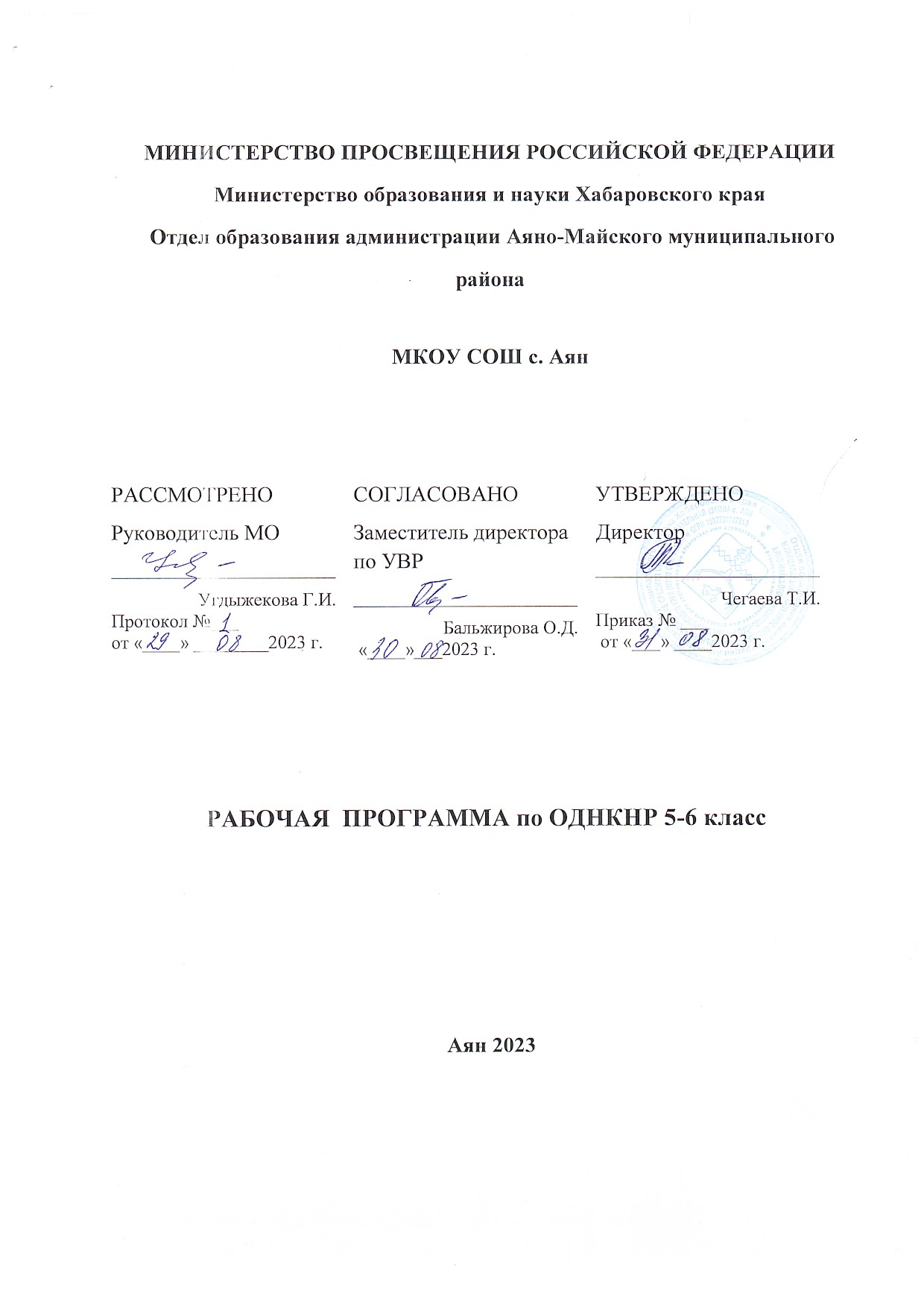 Пояснительная запискаРабочая программа по ОДНКНР разработана на основе нормативных документов: - Федерального закона «Об образовании в Российской Федерации» ( от 29 декабря 2012 года № 273) - Авторской программы основного общего образования по Основам духовно-нравственной культуры народов России: 5- 6 классы: учебник для учащихся общеобразовательных учреждений. Н.Ф.Виноградова, В.И. Власенко, А.В. Поляков. – М.: Вентана -Граф, 2020. - Приказа Министерства образования и науки Российской Федерации от 21 апреля 2016 г. № 459 «О внесении изменений в федеральный перечень учебников, рекомендуемых к использованию при реализации имеющих государственную аккредитацию образовательных программ начального общего, основного общего, среднего общего образования, утвержденный приказом Министерства образования и науки Российской Федерации от 31 марта 2014 г. № 253»). - Рекомендаций по изучению предметных областей: «Основы религиозных культур и светской этики» и «Основы духовнонравственной культуры народов России» (письмо Минобрнауки России от 25.05.2015 № 08-761). Рабочая программа по ОДНКНР включает в себя: - пояснительную записку, в которой конкретизируются общие цели основного общего образования с учетом специфики учебного предмета ОДНКНР; - описание места учебного предмета ОДНКНР; - содержание тем учебного предмета ОДНКНР; - тематическое планирование с указанием количества часов, отводимых на изучение каждой темы; - планируемые результаты освоения учебного предмета ОДНКНР; - календарно – тематическое планирование;  Приложение: - Приложение №1 «Критерии оценивания знаний, умений и навыков обучающихся по ОДНКНР»; - Приложение № 2 «Контрольно – измерительные материалы» В соответствии с федеральным государственным образовательным стандартом общего образования изучение курса «Основы духовнонравственной культуры народов России» предполагается в пятом и шестом классах. В пятом классе продолжается реализация главной цели: «Формирование первоначальных представлений о светской этике, об отечественных традиционных религиях, их роли в культуре, истории и современности России». Результатом обучения за два года должно стать пробуждение интереса к культуре других народов, сформированность таких личностных качеств, как толерантность, способность к равноправному объединению, сотрудничеству, взаимодействию. В процессе изучения данного курса в 5- 6 классах у учащихся углубляется осознание идеи, что общечеловеческие ценности (добро, справедливость, милосердие, честность и др.) являются продуктом развития двух социальных сфер: традиционной культуры каждого народа и различных религиозных культур, что духовность человека есть преобладание в нем нравственных, интеллектуальных интересов над материальными, независимо от того, из какой социальной сферы (традиций, обычаев, веры) они были заимствованы и какому народу изначально принадлежат. Продолжается реализация авторской идеи, что основной формой организации обучения является совместная, коллективная деятельность школьников разных вероисповеданий по ознакомлению с традиционными религиями России, а так же их вкладом в духовную и материальную культуру общества. Особое значение учебного предмета «Основы духовно-нравственной культуры народов России» заключается в раскрытии общечеловеческих ценностей, которые объединяют (а не разъединяют) светскость и религиозность. Особое значение изучения данного предмета младшими подростками определяется их возрастными и познавательными возможностями: у детей 10-12 лет наблюдается большой интерес к социальному миру, общественным событиям, они открыты для общения на различные темы, включая религиозные. Школьники этого возраста уже располагают сведениями об истории нашего государства, ориентируются в понятии «культура». У них развиты предпосылки исторического мышления, на достаточном уровне представлено логическое мышление, воображение, что позволяет решать более сложные теоретические задачи и работать с воображаемыми ситуациями. Пятиклассники и шестиклассники могут читать более серьезные тексты, исторические документы, они достаточно хорошо владеют информационными умениями и способны работать с информацией, представленной в разном виде (текст, таблица, диаграмма, иллюстрация и пр.). Конечно, главным средством обучения в пятом и шестом классе остается учебник. Вместе с тем, увеличивается доля мини-лекций учителя, его объяснений, рассказов-дополнений. Сочетание разных методов обучения: – чтение текстов учебника, анализ рассказа учителя, работа с информацией, представленной в иллюстрации и т.д. обеспечивают: – организацию диалога различных культур, раскрытие на конкретных примерах (из реальной жизни, истории России, религиозных учений) особенностей взаимодействия и взаимовлияния разных этнических культур; пятиклассники продолжают работать с рубриками учебника «Обсудим вместе», «Жил на свете человек», «Путешествие вглубь веков», «По страницам священных книг»; – отражение основного содержания текстов учебника в иллюстративном ряде (рубрика учебника «Картинная галерея», тематические фотографии и рисунки, схемы); – последовательное введение новых терминов и понятий, культуроведческого и религиозного содержания (текстовое объяснение; наличие толкового словарика). Цель учебного курса «Основы духовно-нравственной культуры народов России» – формирование первоначальных представлений о светской этике, мотиваций к осознанному нравственному поведению, основанному на знании и уважении культурных традиций многонационального народа России, а также к диалогу с представителями других культур и мировоззрений. Задачи курса:  развитие представлений обучающихся о значении нравственных норм и ценностей личности, семьи, общества;  обобщение знаний, понятий и представлений о духовной культуре и морали, ранее полученных обучающимися в начальной школе, и формирование у них ценностно-смысловых мировоззренческих основ, обеспечивающих целостное восприятие отечественной истории и культуры при изучении гуманитарных предметов на ступени основной школы;  развитие способностей обучающихся к общению в полиэтничной, разномировоззренческой и многоконфессиональной среде на основе взаимного уважения и диалога и др. Описание места учебного предмета ОДНКНР в учебном плане Учебный план предусматривает обязательное изучение Основы духовно-нравственной культуры народов России на этапе основного общего образования в 5 классе в объѐме 34 часов: 1 час в неделю (34 учебные недели) Учебный план предусматривает обязательное изучение Основы духовно-нравственной культуры народов России на этапе основного общего образования в 6 классе в объеме 34 часов: 1 час в неделю (34 учебные недели) Содержание тем учебного предмета ОДНКНР 5 класс Раздел 1. В мире культуры Величие российской культуры. Российская культура – плод усилий разных народов. Деятели науки и культуры – представителей разных национальностей (К. Брюллов, И. Репин, К. Станиславский, Ш. Алейхем, Г. Уланова, Д. Шостакович, Р. Гамзатов, Л. Лихачев, С. Эрьзя, Ю. Рытхэу и др.). Человек – творец и носитель культуры. Вне культуры жизнь человека невозможна. Вклад личности в культуру зависит от ее таланта, способностей, упорства. Законы нравственности – часть культуры общества. Источники, создающие нравственные установки. Раздел 2. Нравственные ценности российского народа «Береги землю родимую, как мать любимую». Представления о патриотизме в фольклоре разных народов. Герои национального эпоса разных народов (Улып, Сияжар, Боотур, Урал-батыр и др.). Жизнь ратными подвигами полна. Реальные примеры выражения патриотических чувств в истории России (Дмитрий Донской, Кузьма Минин, Иван Сусанин, Надежда Дурова и др.). Деятели разных конфессий – патриоты (Сергий Радонежский, Рабби Шнеур-Залман и др.). Вклад народов нашей страны в победу над фашизмом. В труде – красота человека. Тема труда в фольклоре разных народов (сказках, легендах, пословицах). «Плод добрых трудов славен…». Буддизм, ислам, христианство о труде и трудолюбии. Люди труда. Примеры самоотверженного труда людей разной национальности на благо родины (землепроходцы, ученые, путешественники, колхозники и пр.). Бережное отношение к природе. Одушевление природы нашими предками. Роль заповедников в сохранении природных объектов. Заповедники на карте России. Семья – хранитель духовных ценностей. Роль семьи в жизни человека. Любовь, искренность, симпатия, взаимопомощь и поддержка – главные семейные ценности. О любви и милосердии в разных религиях. Семейные ценности в православии, буддизме, исламе, иудаизме. Взаимоотношения членов семьи. Отражение ценностей семьи в фольклоре разных народов. Семья – первый трудовой коллектив.Раздел 3. Религия и культура Роль религии в развитии культуры. Вклад религии в развитие материальной и духовной культуры общества. Культурное наследие христианской Руси. Принятие христианства на Руси, влияние Византии. Христианская вера и образование в Древней Руси. Великие князья Древней Руси и их влияние на развитие образования. Православный храм (внешние особенности, внутреннее убранство). Духовная музыка. Богослужебное песнопение. Колокольный звон. Особенности православного календаря. Культура ислама. Возникновение ислама. Первые столетия ислама (VII-XII века) – золотое время исламской культуры. Успехи образования и науки. Вклад мусульманской литературы в сокровищницу мировой культуры. Декоративно-прикладное искусство народов, исповедующих ислам. Мечеть – часть исламской культуры. Исламский календарь. Иудаизм и культура. Возникновение иудаизма. Тора – Пятикнижие Моисея. Синагога – молельный дом иудеев. Особенности внутреннего убранства синагоги. Священная история иудеев в сюжетах мировой живописи. Еврейский календарь. Культурные традиции буддизма. Распространение буддизма в России. Культовые сооружения буддистов. Буддийские монастыри. Искусство танка. Буддийский календарь. Раздел 4. Как сохранить духовные ценности Забота государства о сохранении духовных ценностей. Конституционные гарантии права гражданина исповедовать любую религию. Восстановление памятников духовной культуры, охрана исторических памятников, связанных с разными религиями. Хранить память предков. Уважение к труду, обычаям, вере предков. Примеры благотворительности из российской истории. Известные меценаты России. Раздел 5. Твой духовный мир. Что составляет твой духовный мир. Образованность человека, его интересы, увлечения, симпатии, радости, нравственные качества личности – составляющие духовного мира. Культура поведения человека. Этикет в разных жизненных ситуациях. Нравственные качества человека. Содержание тем учебного предмета ОДНКНР 6 классРаздел 1. Что такое культура общества.Культура общества, культура материальная, культура духовная. Источники развития культуры общества. Источники развития культуры общества. Человек  и вера.  Как появилась вера в Бога. Что такое религия. Традиционные религии России. Православие как направление христианства. Ислам –религия мусульман.  Иудаизм-национальная религия евреев. Философия буддизма.Раздел 2. Нравственные ценности российской культуры.Гражданин и государство.  Конституция РФ. Кого называют патриотом. Героические страницы истории нашей страны. Бородинское сражение. Генерал Николай Раевский и его дети- участники Бородинского сражения.  Денис Давыдов –генерал, поэт, партизан. Великая Отечественная война 1941-1945 годов. Когда народ един-он непобедим!,  Герои Великой Отечественной войны.  Нравственные ценности личности.Раздел 3. Семья –создатель и хранитель духовно-нравственных ценностей. Государство и семья. Семья-ячейка общества. Семейный дом –что это такое? Семейные ценности. Гостеприимство-семейная традиция. Традиционные религии о семейных ценностях. Какие качества воспитывали  родители в детях в далеком прошлом?Раздел 4. Роль образования в развитии культуры общества. Общество и образование. Страницы истории развития образования. Образование в России в 18-19 веках. Религия и образование.Раздел 5. Художественная культура народов России.Области художественной культуры. Человек способен к творчеству. Мифология и фольклор как пласт культуры. Образы славянской мифологии. Декоротивно-прикладное искусство народов России. Выдающиеся деятели культуры народов России. Художественная культура, рожденная религией. Художественная культура традиционных религий России.Раздел 6. Как сохранить культуру общества.Кого называют образованным человеком. Культурные наследие России: почему необходимо его сохранять.Тематическое планирование с указанием количества часов, отводимых на изучение каждой темы 5 класс Тематическое планирование с указанием количества часов, отводимых на изучение каждой темы 6  класс №Наименование разделов и темВсего часов1Введение 1В мире культуры-4ч2-3Величие многонациональной российской культуры24-5Человек – творец и носитель культуры2Нравственные ценности-14ч6-7«Береги землю родимую, как мать любимую»28-9Жизнь ратными подвигами полна210-11В труде – красота человека212-13«Плод добрых трудов славен»214-15Люди труда216-17Бережное отношение к природе218-19Семья – хранитель духовных ценностей2Религия и культура -10 ч.220-21Роль религии в развитии культуры222-23Культурное наследие христианской Руси224-25 Культура ислама226-27Иудаизм и культура228-29Культурные традиции буддизма2Как сохранить духовные ценности-4ч230-31Забота государства о сохранении духовных ценностей232-33Хранить память предков 234Что составляет твой духовный мирИтого 34 №Наименование разделов и темВсего часов1Введение 1Что такое культура общества-3 ч.2Культура общества13-4Человек  и вера2Нравственные ценности российской культуры -7 ч5-6Граждане и государство27-8Кого называют патриотом29-10Героические страницы истории нашей страны211Нравственные ценности личности1Семья –создатель и хранитель духовно-нравственных ценностей-5 ч.212-13Государство и семья. 214-16 Семья-ячейка общества. 217Семейные ценности1Роль образования в развитии культуры общества 8 ч.18-19Общество и образование. 220-21 Страницы истории развития образования. 222-23Образование в России в 18-19 веках. 224-25Религия и образование2Художественная культура народов России-5 ч.26Области художественной культуры. 127  Декоротивно-прикладное искусство народов России. 128 Выдающиеся деятели культуры народов России. 129 Художественная культура, рожденная религией. 130 Художественная культура традиционных религий России1Как сохранить культуру общества- 4 ч.31-32Кого называют образованным человеком. 233-34 Культурные наследие России: почему необходимо его сохранять.2Итого 34 